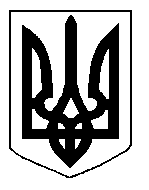 БІЛОЦЕРКІВСЬКА МІСЬКА РАДА	КИЇВСЬКОЇ ОБЛАСТІ	Р І Ш Е Н Н Я
від  27 лютого 2020 року                                                                        № 5134-91-VIIПро розгляд заяви щодо надання дозволу на розроблення проекту землеустрою щодо відведення земельної ділянки у власність громадянину Шелесту Віктору ВолодимировичуРозглянувши звернення постійної комісії з питань земельних відносин та земельного кадастру, планування території, будівництва, архітектури, охорони пам’яток, історичного середовища та благоустрою до міського голови від 20.02.2020 року №55/02-17, протокол постійної комісії з питань  земельних відносин та земельного кадастру, планування території, будівництва, архітектури, охорони пам’яток, історичного середовища та благоустрою від 28 січня 2020 року №203, заяву громадянина Шелеста Віктора Володимировича від 21 січня 2020 року №345, відповідно до ст.ст. 12, 40, 79-1, 116, 118, 121, 122, ч.2,3 ст. 134 Земельного кодексу України, ст. 50 Закону України «Про землеустрій», ст. 24 Закону України «Про регулювання містобудівної діяльності», п.34 ч.1 ст. 26 Закону України «Про місцеве самоврядування в Україні», міська рада вирішила:1.Відмовити в наданні дозволу на розроблення проекту землеустрою щодо відведення земельної ділянки у власність громадянину Шелесту Віктору Володимировичу з цільовим призначенням 02.01. Для будівництва і обслуговування житлового будинку, господарських будівель і споруд (присадибна ділянка)  за адресою: вулиця Київська,  між будинками №25 та №27, орієнтовною площею 0,1000 га, за рахунок земель населеного пункту м. Біла Церква відповідно до ч.6 ст. 118 Земельного кодексу України, а саме у зв’язку з тим, що  із графічного матеріалу, доданого до заяви від 21 січня 2020 року №345 не можливо встановити  бажане місце розташування земельної ділянки. 2.Контроль за виконанням цього рішення покласти на постійну комісію з питань  земельних відносин та земельного кадастру, планування території, будівництва, архітектури, охорони пам’яток, історичного середовища та благоустрою.Міський голова             	                                                       Геннадій ДИКИЙ